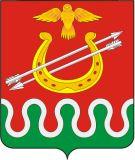 Администрация Большекосульского сельсоветаБоготольского районаКрасноярского краяПОСТАНОВЛЕНИЕс. Большая Косуль«10 » ноября 2015 года							№ 70Об утверждении Плана мероприятий («дорожной карты») «Повышение значений показателей доступности объектов и услуг в приоритетных сферах жизнедеятельности инвалидов на территории  Большекосульского сельсовета Боготольского района»В целях реализации Федерального Закона от 01.12.2014 № 419-ФЗ «О внесении изменений в отдельные законодательные акты Российской Федерации по вопросам социальной защиты инвалидов в связи с ратификацией Конвенции о правах инвалидов» с 01.01.2016, Постановлением правительства Российской Федерации от 17.06.2015 № 599-ФЗ «О порядке и сроках разработки федеральными органами исполнительной власти, органами исполнительной власти субъектов Российской Федерации, органами местного самоуправления мероприятий по повышению значений показателей доступности для инвалидов объектов и услуг в установленных сферах деятельности», руководствуясь Уставом Большекосульского сельсовета Боготольского района Красноярского краяПОСТАНОВЛЯЮ:1. Утвердить План мероприятий («дорожную карту») «Достижение значений показателей доступности объектов и услуг в приоритетных сферах жизнедеятельности инвалидов на территории  Большекосульского сельсовета Боготольского района» (согласно приложению к настоящему Постановлению).2. Ответственным лицам администрации сельсовета провести мероприятия по обеспечению доступности объектов и услуг  в приоритетных сферах жизнедеятельности инвалидов на территории сельсовета.4. Контроль над исполнением настоящего Постановления возлагаю на заместителя главы сельсовета Симон И.С.5. Настоящее постановление разместить на официальном сайте Боготольского района в сети Интернет www.bogotol-r.ru на странице Большекосульского сельсовета и обнародовать на досках информации.6. Постановление вступает в силу после его официального обнародования 11 ноября 2015г.Глава сельсовета                                   Т. Ф. ПоторочинаПриложениеК постановлению администрацииБольшекосульского сельсоветаот  10.11.2015 №70План мероприятий («дорожная карта») «Повышение значений показателей доступности объектов и услуг в приоритетных сферах жизнедеятельности инвалидов на территории Большекосульского сельсовета Боготольского района»I. Общее описание1.План мероприятий («дорожная карта») «Достижение значений показателей доступности объектов и услуг в приоритетных сферах жизнедеятельности инвалидов на территории Большекосульского сельсовета (далее – «дорожная карта») призван обеспечить соблюдение условий доступности для инвалидов объектов и услуг на территории сельсовета (далее – «Большекосульский сельсовет»), оказания им помощи в преодолении барьеров, мешающих их использованию (получению) наравне с другими лицами во всех сферах жизнедеятельности, установленных Федеральным законом от 01.12.2014 № 419-ФЗ «О внесении изменений в отдельные законодательные акты Российской Федерации по вопросам социальной защиты инвалидов в связи с ратификацией Конвенции о правах инвалидов».Улучшение условий жизни инвалидов, их адаптация и интеграция в общество входят в число приоритетных государственных задач.В Конвенции о правах инвалидов, ратифицированной Российской Федерацией, доступная среда жизнедеятельности является ключевым условием интеграции инвалидов в общество. Способность инвалидов быть независимыми экономическими субъектами, участвовать в политической, культурной и социальной жизни общества отражает уровень реализации их прав как граждан социального государства, создает предпосылки для реализации их потенциала и способствует социальному и экономическому развитию государства.На территории сельсовета по состоянию на 01 октября 2015 года 79 человек (5,4 процента населения) имеют статус инвалида. Из них инвалиды I группы – 8 человек , инвалиды II группы - 45 человек, инвалиды III группы - 21 человек, дети-инвалиды –5 человек .Наряду с этим на территории сельсовета проживает 424 пенсионера, многие из которых страдают хроническими заболеваниями, а так же граждане, проходящие  реабилитацию после травм, беременные женщины и родители с колясками, которые относятся к категории «маломобильные группы населения».Представители всех этих групп испытывают потребность в социальном обслуживании, нуждаются в специально оборудованных объектах, транспорте и маршрутах движения, что ставит решение проблемы доступности социальной инфраструктуры в ряд актуальных задач для органов местного самоуправления муниципального образования.Серьезным вопросом остается создание условий доступности в помещениях многоквартирных жилых домов, которые в основной доле не приспособлены к проживанию лиц с тяжелыми ограничениями в передвижении.На территории сельсовета ведется работа по созданию условий для совместного обучения детей-инвалидов и детей, не имеющих нарушений развития. В соответствии с федеральным законом от 29.12.2012 № 273-ФЗ «Об образовании в Российской Федерации» принципами государственной политики в области образования являются общедоступность образования, адаптивность системы образования к уровню и особенностям развития обучающихся. Разные категории детей посещают детские сады и обучаются в школах. Дети-инвалиды – одна из категорий учащихся, требующая особого внимания взрослых. Данная категория детей находится на особом контроле в управлении  образования на территории Боготольского района. Образование детям-инвалидам и детям с ограниченными возможностями в здоровье (ОВЗ) может быть предоставлено в зависимости от медицинских показаний: в специальных коррекционных классах, в общеобразовательных классах (интегрированные и инклюзивные) и индивидуально на дому.2. Проблемы, сложившиеся в сфере создания доступности для инвалидов объектов и услуг на территории Большекосульского сельсовета.На территории сельсовета как в Боготольском районе, так и в России в целом, остаются актуальными ряд проблем в сфере доступности объектов и услуг для инвалидов, требующие дальнейшей проработки, систематизации и комплексного решения.Существует высокая потребность в обустройстве и приспособлении Администрации сельсовета с целью обеспечения их доступности для инвалидов( администрация находится на втором этаже).Система общественного транспорта нуждается в приобретении низкопольных автобусов, оснащенных специальным оборудованием для перевозки инвалидов (аппарелью для посадки/высадки и специальными креплениями для инвалидных колясок, визуальными и звуковыми средствами информации). Существующий  парк общественного транспорта необходимо оборудовать средствами визуального оповещения. Проблема осложняется так же тем, что в Боготольском районе нет муниципального парка общественного транспорта, все перевозки осуществляют частные перевозчики.Поэтому особенно актуальным в настоящее время является разработка и реализация мероприятий по повышению значений показателей доступности для инвалидов объектов и услуг на территории Большекосульского сельсовета Боготольского района.3. Цели «дорожной карты»Целями настоящей «дорожной карты» являются:3.1. Совершенствование нормативной правовой базы и анализ ситуации в сфере доступности для инвалидов объектов и услуг на территории Большекосульского сельсовета.3.2. Повышение доступности для инвалидов объектов инфраструктуры, транспортных средств, информации, включая оборудование объектов необходимыми приспособлениями.3.3. Обеспечение доступности предоставляемых инвалидам услуг с учетом имеющихся у них нарушенных функций организма, а также по оказанию им помощи в преодолении барьеров, препятствующих пользованию объектами и услугами.4. Ожидаемые результаты реализации «дорожной карты»:Реализация мероприятий по повышению значений показателей доступности для инвалидов объектов и услуги на территории Большекосульского сельсовета позволит достигнуть следующих результатов:4.1. Внесение изменений в муниципальные правовые акты в соответствии с Федеральным законом Российской Федерации от 01.12.2014 № 419-ФЗ «О внесении изменений в отдельные законодательные акты Российской Федерации по вопросам социальной защиты инвалидов в связи с ратификацией Конвенции о правах инвалидов».4.2. Увеличение доли доступных для инвалидов приоритетных объектов социальной, транспортной, инженерной инфраструктуры в общем количестве приоритетных объектов на территории сельсовета.4.3. Предоставление муниципальных услуг в соответствии с требованиями к обеспечению условий доступности для инвалидов.4.4. Преодоление социальной разобщенности в обществе и формирование позитивного отношения к проблеме обеспечения доступной среды жизнедеятельности для инвалидов.Достижение ожидаемых результатов реализации «дорожной карты» возможно при обеспечении эффективного взаимодействия и координации работ органов исполнительной власти Боготольского района, а также привлечении различных источников финансирования, в том числе средств краевого бюджета.5. Показатели успешной реализации «дорожной карты» представлены в таблице.6. Мероприятия для достижения запланированных показателей, утверждаемых «дорожной картой», представлены в таблице.II ПЕРЕЧЕНЬ МЕРОПРИЯТИЙ,
реализуемых для достижения запланированных значений показателейдоступности для инвалидов объектов и услуг на территории
                                                   Большекосульского сельсовета Мероприятия по поэтапному повышению значений показателей доступности предоставляемых инвалидам услуг с учетом имеющихся у них нарушенных функций организма, а также по оказанию им
помощи в преодолении барьеров, препятствующих пользованию объектами и услугамиНаименование мероприятияНормативно правовой акт иной документ, которым предусмотрено проведение мероприятияОтветственные исполнители (структурное подразделение)Срок реализации (начиная с 2016 года по 2020 год)Планируемые результаты влияния мероприятия на повышение значения показателя доступности для инвалидов объектов и услуг(результаты должны быть взаимосвязаны с показателями доступности объектов и услуг)1. В сфере культурыОрган, (ответственное лицо)Даты реализации мероприятия1.1. оценка состояния доступности объектов культуры для инвалидов и других маломобильных групп населения, выявление и определение степени соответствия требованиям доступности объектов;МБУК ЦКС с. Большая КосульОтветственная Соловьева С.А.   2016 годВыявление объектов культуры, нуждающихся в оборудовании элементами доступности для инвалидов,определение степени соответствия требованиям доступности объектов культуры для инвалидов.1.2. адаптировать учреждения культуры с целью доступности для инвалидов (антискользящее покрытие, расширение дверных проемов, средств ориентации для инвалидов по зрению и слуху  );МБУК ЦКС с. . Большая Косуль, ответственная Соловьева С.А.2018-2020 гг.поэтапноПреодоление социальной изоляции и включенности инвалидов в жизнь общества, в том числе в совместные с другими гражданами мероприятия, устранение социальной разобщенности инвалидов и граждан, не являющихся инвалидами.1.3. организация и проведение общественно-просветительских кампаний по распространению идей, принципов и средств формирования доступной среды, подготовка и публикация учебных, информационных, справочных, методических пособий, руководств по формированию доступной среды.Большекосульская сельская библиотека, заведующая филиалом2016-2020 поэтапноРазвитие мер социальной поддержки инвалидов и детей-инвалидов, предоставление им равных возможностей для участия в жизни общества и повышение качества жизни на основе формирования доступной среды жизнедеятельности, устранение социальной разобщенности инвалидов и граждан, не являющихся инвалидами.1.4. мониторинг результатов состояния доступности объектов культуры для инвалидов и других маломобильных групп населения на территории МБУК ЦКС с. . Большая Косуль, ответственная Соловьева С.А.2020годАнализ результатов состояния доступности сферы культуры для инвалидов, своевременная корректировка планов на основании показателей мониторинга.2.  Орган местного самоуправления2.1. оценка состояния доступности приоритетных объектов и услуг в приоритетных сферах жизнедеятельности инвалидов и других маломобильных групп населения, выявление и определение степени соответствия требованиям доступности объектов;Администрация  Большекосульского сельсовета, ответственный Глава сельсовета2016г.Определение степени соответствия требованиям доступности органов местного самоуправления для инвалидов.2.2. адаптация зданий государственных органов с целью доступности для инвалидов (установка пандусов, поручней,   расширение дверных проемов, средств ориентации для инвалидов по зрению и слуху);Администрация  Большекосульского сельсовета, ответственный глава сельсовета2016-2020гг.поэтапноИнтеграция инвалидов в общество и повышению качества жизни инвалидов в современных условиях.2.3.оснащение специальным оборудованием зданий государственных органов для удобства и комфорта мест оказания государственных услуг инвалидам (информационные табло с тактильной (пространственно-рельефной информацией, индукционные петли, переоборудование санитарных узлов и др.);0Администрация  Большекосульского сельсовета, ответственный глава сельсовета2017-2019гг.поэтапноПовышения уровня и качества услуг, предоставляемых для инвалидов и других маломобильных групп населения.2.4.оборудовать пешеходные и транспортные подъезды к зданию администрации, остановки общественного пассажирского транспорта (установка пандусов, средств ориентации, занижение бордюрного камня, тактильная плитка и др.);Администрация  Большекосульского сельсовета, ответственный глава сельсовета2018-2020ггБеспрепятственное пользование инвалидами услугами в удобном для них формате.2.5. обучающие семинары специалистов и добровольцев, ведущих работу с инвалидами и людьми с ограниченными возможностями;Администрация  Большекосульского сельсовета, ответственный глава сельсовета2016-2020гг.поэтапноПовышения уровня и качества услуг, предоставляемых для инвалидов и других маломобильных групп населения.2.6. мониторинг результатов состояния доступности зданий государственных органов для инвалидов и других маломобильных групп населения на территории.Администрация  Большекосульского сельсовета, ответственный глава сельсовета 2020г.Анализ результатов состояния доступности среды жизнедеятельности для инвалидов и других маломобильных групп населения на территории Большекосульского сельсовета  и разработка, в случае необходимости, плана мероприятий «дорожной карты» на следующий период.2.7.Согласование проектов на строительство  зданий и сооружений на предмет их доступности для маломобильных  жителей Большекосульского сельсовета Администрация  Большекосульского сельсовета, управление архитектуры и градостроительства по Боготольскому району постоянноОбеспечение доступности зданий и сооружений2.8.Проведение обследований объектов социальной инфраструктуры сельсовета по личному обращению объектов при их вводе  или реконструкции с составлением актов обследования на наличие элементов доступности для инвалидов в соответствии со статьей 15 Федерального закона от 24.11.1995 № 181-ФЗ «О социальной защите инвалидов в РФ»Администрация  Большекосульского сельсовета, ответственный глава сельсовета2016-2020 поэтапноВыявление объектов социальной инфраструктуры  Большекосульского сельсовета, нуждающихся в оборудовании элементами доступности для инвалидов2.9.Паспортизация объектов социальной инфраструктуры  Большекосульского сельсоветаАдминистрация  Большекосульского сельсовета, ответственный глава сельсовета2016-2020 поэтапноОценка состояния доступности объектов социальной инфраструктуры2.10.Внесение данных паспортов доступности социальных  объектов Большекосульского сельсовета в автоматизированную систему учета « Доступная среда Красноярского края»Администрация  Большекосульского сельсовета, ответственный глава сельсовета 2016-2020 поэтапноСистематизация сведений об объектах Большекосульского сельсовета 2.11.Обязать торговые предприятия с  целью доступности для инвалидов (установку   пандусов, поручней, кнопки вызова)Администрация  Большекосульского сельсовета, ответственный глава сельсовета 2016-2020 поэтапноОбеспечение элементами  доступности торговых предприятий, инвалидами 